Vadovaudamasis Lietuvos Respublikos vietos savivaldos įstatymo 29 straipsnio 8 dalies 2 punktu, Lietuvos Respublikos civilinio kodekso 4.84 straipsnio 4 dalimi, Bendrojo naudojimo objektų atrankos ir skyrimo tvarkos aprašo, patvirtinto Lietuvos Respublikos Vyriausybės 2013 m. birželio 20 d. nutarimu Nr. 567 ,,Dėl Bendrojo naudojimo objektų administratoriaus atrankos ir skyrimo tvarkos aprašo patvirtinimo“, 21 punktu, atsižvelgdamas į Kauno miesto savivaldybės administracijos direktoriaus 2015 m. vasario 13 d. įsakymą Nr. A-425 „Dėl UAB Mano Būstas Kaunas įrašymo į Asmenų, pretenduojančių teikti bendrojo naudojimo objektų administravimo paslaugas Kauno miesto savivaldybės teritorijoje, sąrašą“, Kauno miesto savivaldybės administracijos direktoriaus 2015 m. kovo 16 d. įsakymą Nr. A-753 „Dėl UAB Mano Būstas Kaunas įrašymo į Asmenų, pretenduojančių teikti bendrojo naudojimo objektų administravimo paslaugas Kauno miesto savivaldybės teritorijoje, sąrašą“, Kauno miesto savivaldybės administracijos direktoriaus 2016 m. gegužės 6  d. įsakymą Nr. A-1320 ,,Dėl daugiabučio namo Trakų g. 17 bendrojo naudojimo objektų administratoriaus skyrimo“, Bendrojo naudojimo objektų administratoriaus paskyrimo daugiabučiam namui Trakų g. 17 pratęsimo komisijos 2021 m. sausio 4 d. posėdžio protokolą Nr. 53-4-7, Kauno miesto savivaldybės administracijos direktoriaus 2020 m. sausio 16 d. įsakymą Nr. A-220 ,,Dėl įgaliojimų suteikimo Kauno miesto savivaldybės administracijos direktoriaus pavaduotojui Tadui Metelioniui“: 1. P r a t ę s i u  UAB Mano Būstas Kaunas (buveinė Žiburio g. 10-2, 63235 Alytus, įmonės kodas 305174520, duomenys kaupiami ir saugomi Juridinių asmenų registre, PVM mokėtojo kodas LT100012423619) paskyrimą kitų penkerių metų laikotarpiui daugiabučio namo Trakų g. 17 (namo naudingasis plotas – 792,25 kv. m, gyvenamosios paskirties patalpų skaičius – 10, negyvenamosios paskirties patalpų skaičius – 2) bendrojo naudojimo objektų administratore (toliau – administratorius).2. N u s t a t a u, kad:2.1. daugiabučio namo Trakų g. 17 bendrojo naudojimo objektų administravimo tarifas – 0,0637 Eur už 1 kv. m (su PVM);2.2. administratoriaus įgaliojimai pasibaigia suėjus 1 punkte nurodytam terminui arba Lietuvos Respublikos civilinio kodekso 4.84 straipsnio 10 dalyje nustatytais atvejais;2.3. šis įsakymas įsigalioja 2021 m. gegužės 6 d.3. Šis įsakymas per vieną mėnesį nuo jo paskelbimo arba įteikimo dienos gali būti skundžiamas Kauno apylinkės teismo Kauno rūmams (Laisvės al. 103, Kaunas) Lietuvos Respublikos civilinio proceso kodekso nustatyta tvarka.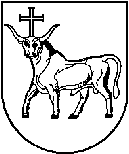 KAUNO MIESTO SAVIVALDYBĖS ADMINISTRACIJOS DIREKTORIUSKAUNO MIESTO SAVIVALDYBĖS ADMINISTRACIJOS DIREKTORIUSKAUNO MIESTO SAVIVALDYBĖS ADMINISTRACIJOS DIREKTORIUSĮSAKYMASĮSAKYMASĮSAKYMASDĖL DAUGIABUČIO NAMO TRAKŲ G. 17 BENDROJO NAUDOJIMO OBJEKTŲ ADMINISTRATORIAUS PASKYRIMO PRATĘSIMO     DĖL DAUGIABUČIO NAMO TRAKŲ G. 17 BENDROJO NAUDOJIMO OBJEKTŲ ADMINISTRATORIAUS PASKYRIMO PRATĘSIMO     DĖL DAUGIABUČIO NAMO TRAKŲ G. 17 BENDROJO NAUDOJIMO OBJEKTŲ ADMINISTRATORIAUS PASKYRIMO PRATĘSIMO     2021 m. sausio 7 d.  Nr. A-502021 m. sausio 7 d.  Nr. A-502021 m. sausio 7 d.  Nr. A-50KaunasKaunasKaunasAdministracijos direktoriaus pavaduotojas, įgaliotas administracijos direktoriausTadas Metelionis